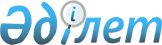 Об утверждении реестра должностей и сетки должностных коэффициентов местных консультантов по вопросам управления инвестиционными проектами, финансируемыми за счет средств правительственных внешних займов, связанных грантов и средств софинансирования из республиканского бюджета
					
			Утративший силу
			
			
		
					Приказ Министра финансов Республики Казахстан от 7 октября 2005 года N 359. Зарегистрирован в Министерстве юстиции Республики Казахстан от 27 октября 2005 года N 3910. Утратил силу приказом Министра финансов Республики Казахстан от 29 сентября 2009 года № 424

      Сноска. Утратил силу приказом Министра финансов РК от 29.09.2009 № 424.       В целях осуществления контроля за целевым использованием средств правительственных внешних займов, связанных грантов и средств софинансирования из республиканского бюджета и в соответствии с подпунктом 5)  пункта 337  Правил исполнения республиканских и местных бюджетов, утвержденных постановлением Правительства Республики Казахстан от 5 февраля 2005 года N 110,  ПРИКАЗЫВАЮ: 

      1. Утвердить: 

      1) реестр должностей местных консультантов по вопросам  управления инвестиционными проектами, финансируемыми за счет средств правительственных внешних займов, связанных грантов и средств софинансирования из республиканского бюджета, согласно приложению 1 к настоящему приказу; 

      2) сетку должностных коэффициентов местных консультантов по вопросам управления инвестиционными проектами, финансируемыми за счет средств правительственных внешних займов, связанных грантов и средств софинансирования из республиканского бюджета, согласно приложению 2 к настоящему приказу. 

      2. Настоящий приказ вводится в действие со дня его государственной регистрации в Министерстве юстиции Республики Казахстан.       Министр 

Приложение 1             

к приказу Министра финансов      

Республики Казахстан         

от 7 октября 2005 года N 359      Реестр 

должностей местных консультантов       1. Консультант-координатор проектов 

      2. Главный консультант по техническим вопросам проекта 

      3. Консультант по техническим вопросам проекта 

      4. Переводчик 

Приложение 2             

к приказу Министра финансов      

Республики Казахстан         

от 7 октября 2005 года N 359     Сетка должностных коэффициентов местных консультантов       Среднемесячная ставка заработной платы местного консультанта, рассчитывается по следующей формуле:       F = R x Fr, где: 

      F - среднемесячная ставка заработной платы местного консультанта; 

      R - базовая ставка заработной платы местного консультанта; 

      Fr - должностной коэффициент.        Базовая ставка заработной платы (R) местного консультанта равна базовому должностному окладу государственных служащих, работников государственных учреждений, не являющихся государственными служащими и работников казенных предприятий, согласно  постановлению Правительства Республики Казахстан от 23 января 2004 года N 74 "Об утверждении размеров базового должностного оклада и поправочного коэффициента".         
					© 2012. РГП на ПХВ «Институт законодательства и правовой информации Республики Казахстан» Министерства юстиции Республики Казахстан
				N Категория в соответствии с 

Реестром должностей местных 

консультантов Должностной коэффициент Fr 1 2 3 1. Консультант-координатор 

проектов до 14 2. Главный консультант по 

техническим вопросам до 12 3. Консультант по техническим 

вопросам проекта до 11 4. Переводчик до 12 